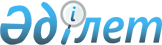 О внесении изменения в постановление Правительства Республики Казахстан от 4 апреля 2007 года № 260 "Об установлении минимальных розничных цен на сигареты с фильтром, без фильтра и папиросы"
					
			Утративший силу
			
			
		
					Постановление Правительства Республики Казахстан от 16 ноября 2018 года № 751. Утратило силу постановлением Правительства Республики Казахстан от 4 марта 2022 года № 108.
      Сноска. Утратило силу постановлением Правительства РК от 04.03.2022 № 108 (вводится в действие со дня его первого официального опубликования).
      Правительство Республики Казахстан ПОСТАНОВЛЯЕТ:
      1. Внести в постановление Правительства Республики Казахстан от 4 апреля 2007 года № 260 "Об установлении минимальных розничных цен на сигареты с фильтром, без фильтра и папиросы" (САПП Республики Казахстан, 2007 г., № 10, ст. 116) следующее изменение:
      пункт 1 изложить в следующей редакции:
      "1. Установить минимальные розничные цены на 20 (двадцать) сигарет с фильтром, без фильтра и папиросы в размере:
      1) трехсот шестидесяти тенге до 31 декабря 2018 года включительно;
      2) трехсот восьмидесяти тенге с 1 января 2019 года до 30 июня 2019 года включительно;
      3) четырехсот тенге с 1 июля 2019 года до 31 декабря 2019 года включительно;
      4) четырехсот двадцати тенге с 1 января 2020 года до 30 июня 2020 года включительно;
      5) четырехсот сорока тенге с 1 июля 2020 года до 31 декабря 2020 года включительно;
      6) четырехсот шестидесяти тенге с 1 января 2021 года до 30 июня 2021 года включительно;
      7) четырехсот восьмидесяти тенге с 1 июля 2021 года до 31 декабря 2021 года включительно;
      8) пятисот тенге с 1 января 2022 года до 30 июня 2022 года включительно;
      9) пятисот двадцати тенге с 1 июля 2022 года.".
      2. Настоящее постановление вводится в действие по истечении десяти календарных дней после дня его первого официального опубликования.
					© 2012. РГП на ПХВ «Институт законодательства и правовой информации Республики Казахстан» Министерства юстиции Республики Казахстан
				
      Премьер-МинистрРеспублики Казахстан 

Б. Сагинтаев
